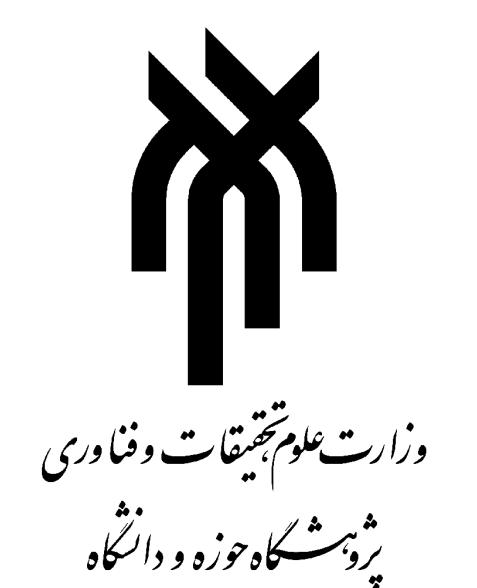 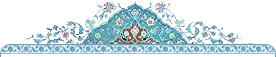 طرحنامه پژوهشی (انفرادی) معاونت آموزشی، پژوهشی و فناوری - آذرماه 1398خلاصه اطلاعات طرح پژوهشینوع طرح		بنیادی	کاربردی	توسعهای	کتاب	تصنیفی	منبع درسی	متن درسی	خروجی اثر	مقاله علمی پژوهشی	1 عنوان	2عنوان	3 عنوان و بیشتر	کرسی ترویجی	1 عنوان	2عنوان	برآورد مدت اجرای طرح	............. ماهبرآورد هزینه طرح		............. ریالتعداد صفحه 		............. صفحهمشخصات مجری طرحسوابق تحصيلیپژوهشهای انجام شده توسط مجریاطلاعات مربوط به نتایج طرحطرح با کدامیک از اولویتهای ابلاغی سال جاری پژوهشگاه حوزه و دانشگاه انطباق دارد؟نتایج طرح پاسخگوی کدامیک از نیازهای جامعه است؟چنانچه فعلا کاربردی برای طرح پیشبینی نمیشود کاربرد آن در آینده چه خواهد بود؟چه نهاد یا سازمانی میتوان در اجرا، چاپ و نشر اثر مشارکت نمایند؟چه موسساتی (اعم از دولتی و غیر دولتی) میتوانند از نتایج طرح  استفاده کنند؟مشخصات موضوع طرحمعرفی اجمالی طرح (زمینه و بیان موضوع)اهداف تحقیقضرورت تحقیق (توجیه مدت و هزینه انجام تحقیق)اهمیت تحقیق (ارزش بالقوه یافتهها از لحاظ نظری، عملی یا هردو)سئوالهای تحقیقفرضیههای تحقیق(پاسخ علمی و بخردانه به پرسشهای تحقیق)پیشینه تحقیق(ذکرکتابشناسی، بیان تحقیق، پرسش تحقیق، روش تحقیق. نتایج به دست آمده در ذکر هریک از پیشینهها الزامی است)تفاوت این تحقیق با تحقیقات پیشینشرح دقیق روشها وفنون اجراییرویههای جمعآوری دادهها و اطلاعاترویه تحلیل دادهها رویه استنباط و استخراج نتایجرویه اعتبارسنجی و روایی نتایجفهرست فصولمنابعکتابها: نام خانوادگی، نام؛ عنوان ؛]در صورت ترجمه بودن:نام و نام خانوادگی مترجم[؛ ناشر، محل نشر: سال نشر.مقالات: نام خانوادگی، نام؛ «عنوان مقاله»؛ عنوان مجله؛ رتبه علمی مجله؛ شماره مجله؛ سال نشر، صفحات مجله.تعداد و زمان ارسال گزارش به ناظر / مدیر گروهعنوان طرحفارسیعنوان طرحانگلیسیموضوعموضوعمجریمجریتاریخ ارائه طرحنامهتاریخ ارائه طرحنامهکد طرحنامهکد طرحنامهشماره طرح/ شماره گروه/ شماره پژوهشکده / سال تصویبنام و نام خانوادگیمرتبه علمیمربیاستادیاردانشیاراستادنوع استخدامرسمیپیمانیقراردادیسایر:محل خدمتآدرس محل کارتلفن محل کارآدرس منزلتلفن منزلتلفن همراهپست الکترونیکی@@ردیفمدرك تحصيليرشتۀ تحصيليدانشگاه / حوزه محل تحصيلكشورسال دریافت مدرک1کارشناسی2کارشناسی ارشد3دکتری4سطح 2 حوزه5سطح 3 حوزه6سطح 4 حوزهردیفعنوانسازمان کارفرماوضعیت اجراوضعیت اجراوضعیت اجرابروندادبروندادناشر/ نام و شماره نشریهردیفعنوانسازمان کارفرمادر دست انجامخاتمه یافتهمنتشر شدهکتابمقالهناشر/ نام و شماره نشریهالف) سئوال اصلیالف) سئوالهای فرعیردیفتوضیح هر مرحلهدرصدتاریخ شروعتاریخ خاتمهملاحظاتبررسی پیشینه و شناسایی منابعجمعآوری ادبیات نظری تحقیقجمع آوری اطلاعات و دادههاتحلیل دادهها و اطلاعاتاستخراج نتایج و جمعبندیاعتبارسنجی و روایی یافتههاتنظیم گزارش نهایی